L E M E Š A N S K Á    Š P A C Í R K AObec Lemešany v spolupráci s občianskym združením Záhrada Pohybu vyznačila v roku 2019 trasu náučného chodníka LEMEŠANSKÁ ŠPACÍRKA, ktorý má 4 okruhy a je vhodný  pre pešiu turistiku, ale aj pre bicykle. V budúcom roku 2020 plánuje osadiť aj náučné tabule a pribudnú aj oddychové zóny.Značenie náučného chodníka:  Značka náučného chodníka  Smer náučného chodníka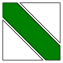 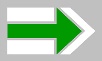 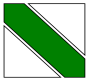 LEMEŠANSKÁ ŠPACÍRKAČERVENÝ OKRUH má dĺžku 8,7km a začína na konci asfaltovej cesty nad obcou Lemešany – časť Chabžany, ďalej pôjdeme po poľnej ceste smerom k lesu a pri strelnici odbočíme vľavo, už len pár metrov stúpania do kopca a vojdeme do lesa. Pokračujeme lesným chodníčkom a sledovaním značiek  prídeme k MOČIARU, pokračujeme ďalej, na rázcestí odbočíme vľavo. Cestou si vychutnávame krásu lesa až prídeme k UJHÁZYHO HROBU, cestou z kopca sa dostaneme ku TREBEJOVSKÉMU KAMEŇOLOMU, tu nás opäť čaká mierne stúpanie do kopca, nad závorou  pri smerovníku sa zvrtneme vľavo a ideme pohodovým chodníčkom až k rázcestiu, vyberieme sa vľavo cestou – HENTAM. Po východe z lesa cca. 20m vpravo je altánok s ohniskom ZA KOLOVOU. Po oddychu sa vyberieme tou istou cestou späť do lesa a pokračujeme po nej až k rázcestiu, kde tentoraz  zvolíme cestu vľavo, dolu kopcom. Prejdeme cez lúku až prídeme k ŽIDOVSKÉMU CINTORÍNU. Neustále sledujeme značky, vybehneme na kopec a krížom cez lúku a sme na DVOCH DUBOCH - oddychové miesto s altánkom, ohniskom a hojdačkami. Pokračujeme ďalej cez les. Z lesa vyjdeme na kraj lúky a pod posedom pokračujeme doľava krížom cez lúku a snažíme sa nájsť namaľovanú značku na strome pri vchode do lesa. Blížime sa ku koncu trasy, neustále sledujeme značky, ktoré nás vyvedú von z lesa. Pri východe sa vyberieme  dole kopcom, kde končí červený okruh.  ZELENÝ OKRUH má dĺžku  6,1 km a začína na konci asfaltovej cesty nad obcou Lemešany – časť Chabžany, ďalej pôjdeme po poľnej ceste smerom k lesu a pri strelnici odbočíme vľavo, už len pár metrov stúpania do kopca a vojdeme do lesa. Pokračujeme lesným chodníčkom a sledovaním značiek  prídeme k MOČIARU, pokračujeme ďalej, na rázcestí odbočíme vľavo. Cestou si vychutnávame krásu lesa až prídeme k UJHÁZYHO HROBU, cestou z kopca sa dostaneme ku TREBEJOVSKÉMU KAMEŇOLOMU, tu nás opäť čaká  mierne stúpanie do kopca. Na vrchu kopca pri smerovníku sa vydáme dolu kopcom, pod závoru a pokračujeme už len dole kopcom, kde končí zelený okruh.MODRÝ OKRUH má dĺžku 5,2 km a začína na konci asfaltovej cesty nad obcou Lemešany – časť Chabžany, ďalej pôjdeme po poľnej ceste smerom k lesu a pri strelnici pokračujeme rovno, už len pár metrov stúpania do kopca a vojdeme do lesa. Pokračujeme lesným chodníčkom a sledovaním značiek  sa  dostaneme nad závoru, kde pri smerovníku odbočíme vpravo.  Cestička je pohodová, neustále sledujeme značky, keď prídeme k rázcestiu, vyberieme sa cestou – HENTAM. Po východe z lesa cca. 20m vpravo je altánok s ohniskom ZA KOLOVOU. Po oddychu sa vyberieme tou istou cestou späť do lesa a pokračujeme po nej až k rázcestiu, kde tentoraz  zvolíme cestu vľavo, dolu kopcom. Prejdeme cez lúku až prídeme k ŽIDOVSKÉMU CINTORÍNU. Neustále sledujeme značky, vybehneme na kopec a krížom cez lúku a sme na DVOCH DUBOCH - oddychové miesto s altánkom, ohniskom a hojdačkami. Pokračujeme ďalej cez les. Z lesa vyjdeme na kraj lúky a pod posedom pokračujeme krížom cez lúku a snažíme sa nájsť namaľovanú značku na strome pri vchode do lesa. Blížime sa ku koncu trasy, neustále sledujeme značky, ktoré nás vyvedú von z lesa. Pri východe sa vyberieme  dole kopcom, kde končí modrý okruh.  ŽLTÝ OKRUHmá dĺžku 3,9 km a začína na konci asfaltovej cesty nad obcou Lemešany – časť Chabžany, ďalej pôjdeme po poľnej ceste smerom k lesu a pri strelnici odbočíme vľavo, už len pár metrov stúpania do kopca a vojdeme do lesa. Pokračujeme lesným chodníčkom a sledovaním značiek  prídeme k MOČIARU, pokračujeme ďalej, na rázcestí odbočíme vpravo. Sledujeme cestičku, značky a užívame si krásu lesa až prídeme k smerovníku nad závorou, kde sa vydáme vpravo pod závoru a pokračujeme už len dole kopcom, kde končí žltý okruh.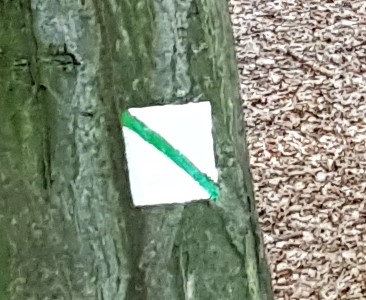 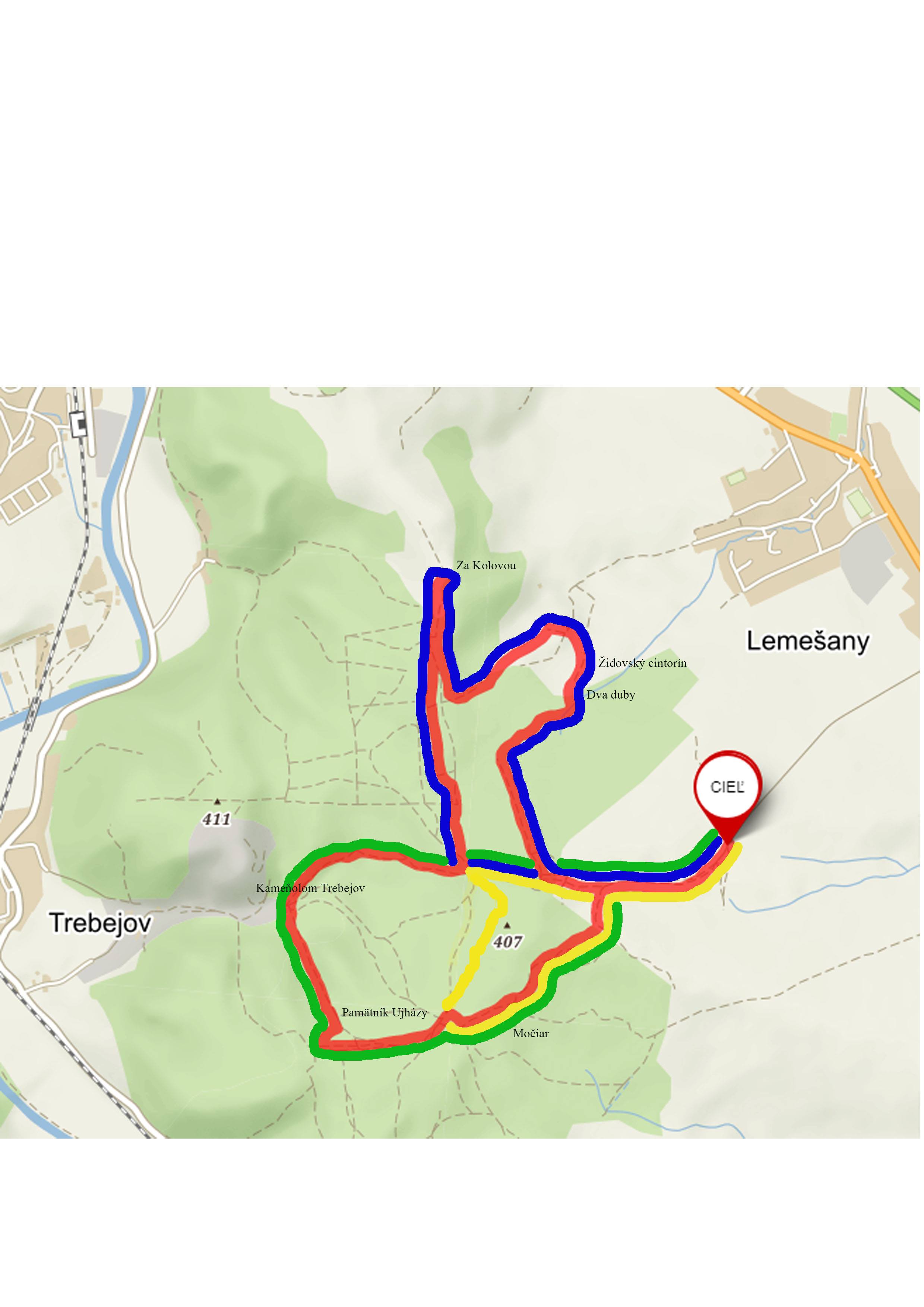 ČERVENÝ OKRUH–  dĺžka 8,7 km    (strelnica, močiar, hrob Ujházyho, kameňolom, za kolovú, židovský cintorín, dva duby)MODRÝ OKRUH   –   dĺžka 6,1 km     ( strelnica, za kolovú, židovský cintorín, dva duby)ZELENÝ OKRUH   –   dĺžka 5,2 km     (strelnica, močiar, hrob UJházyho, kameňolom)ŽLTÝ OKRUH–    dĺžka 3,9 km     (strelnica, močiar)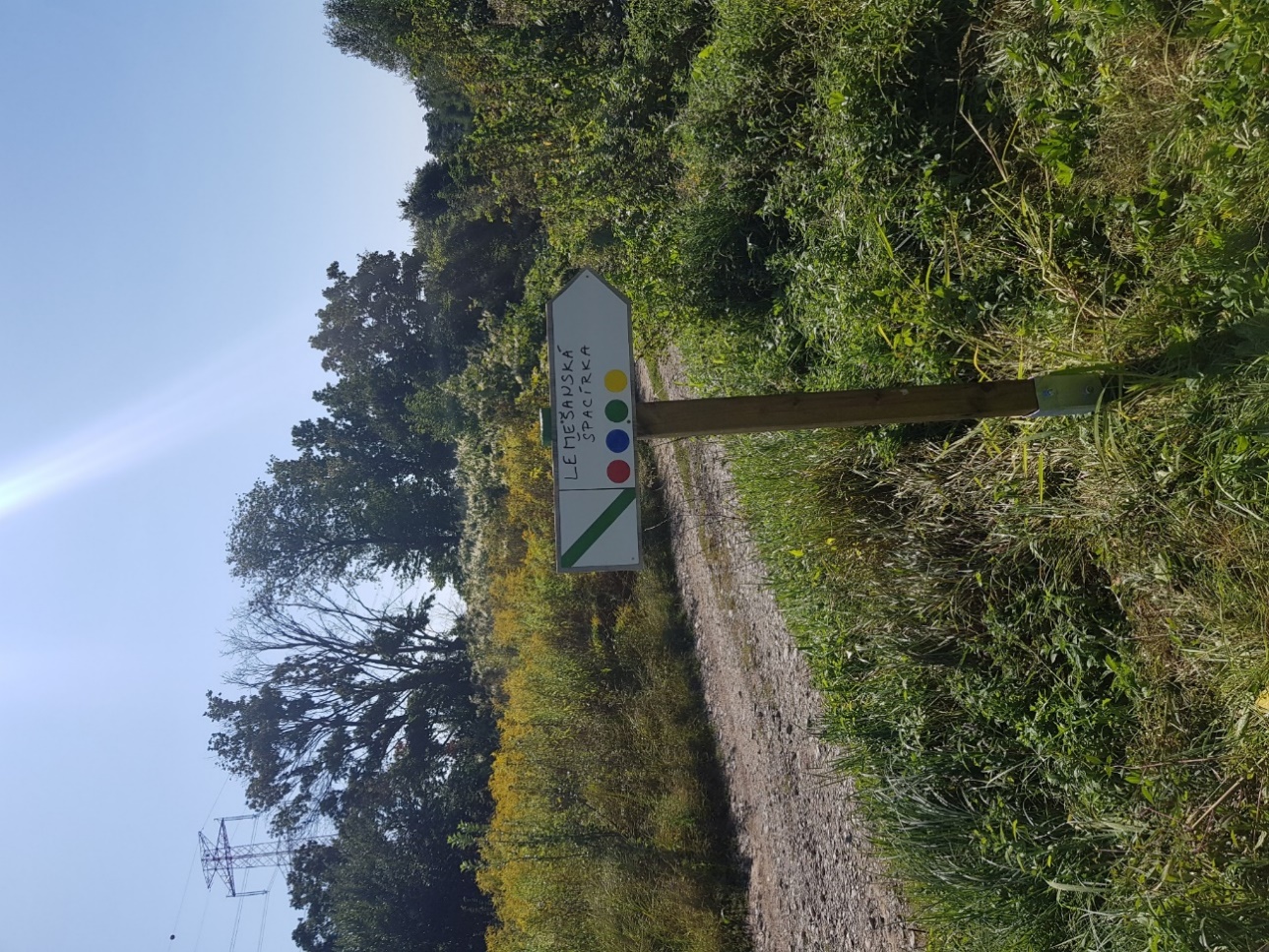 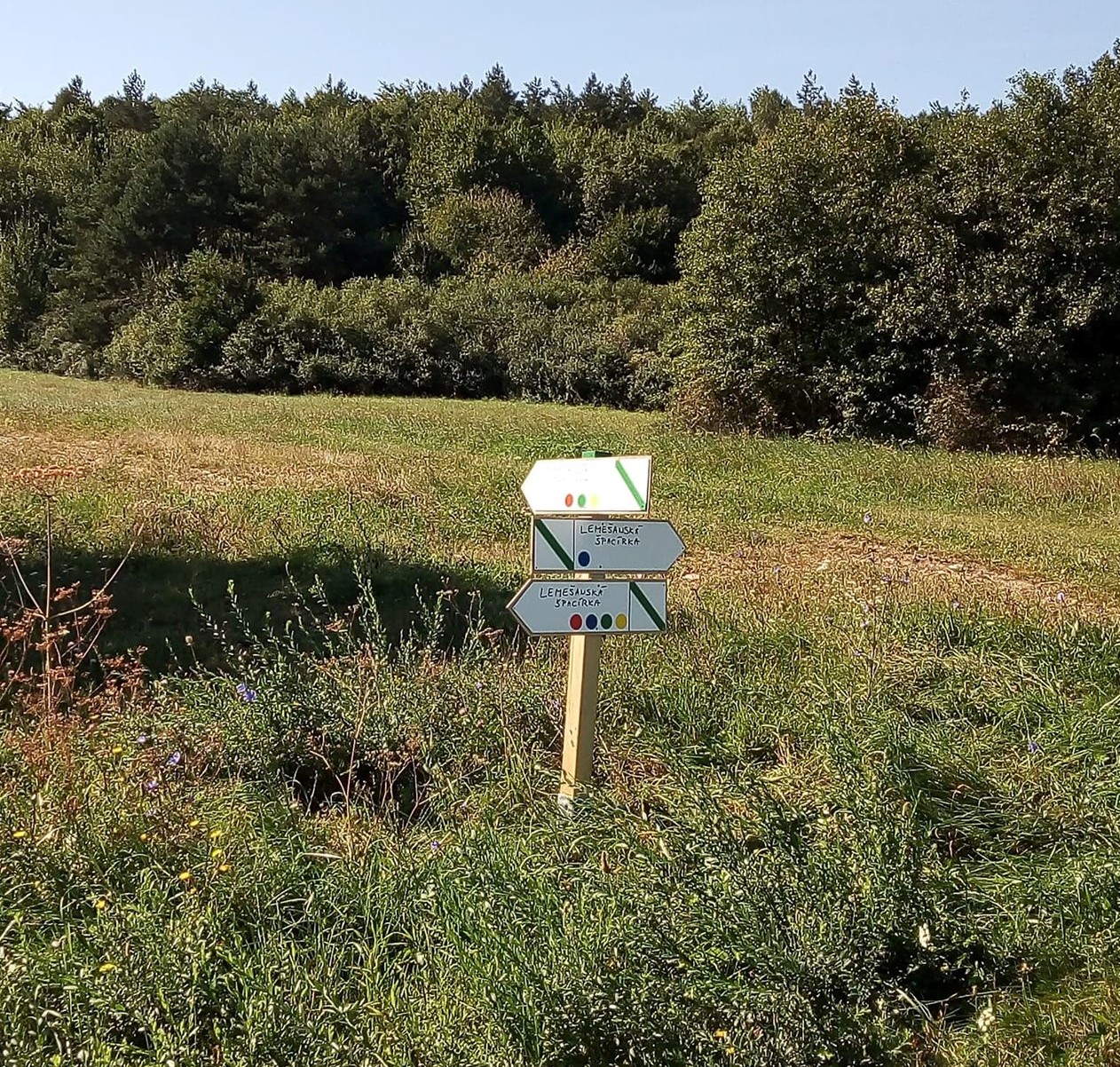 